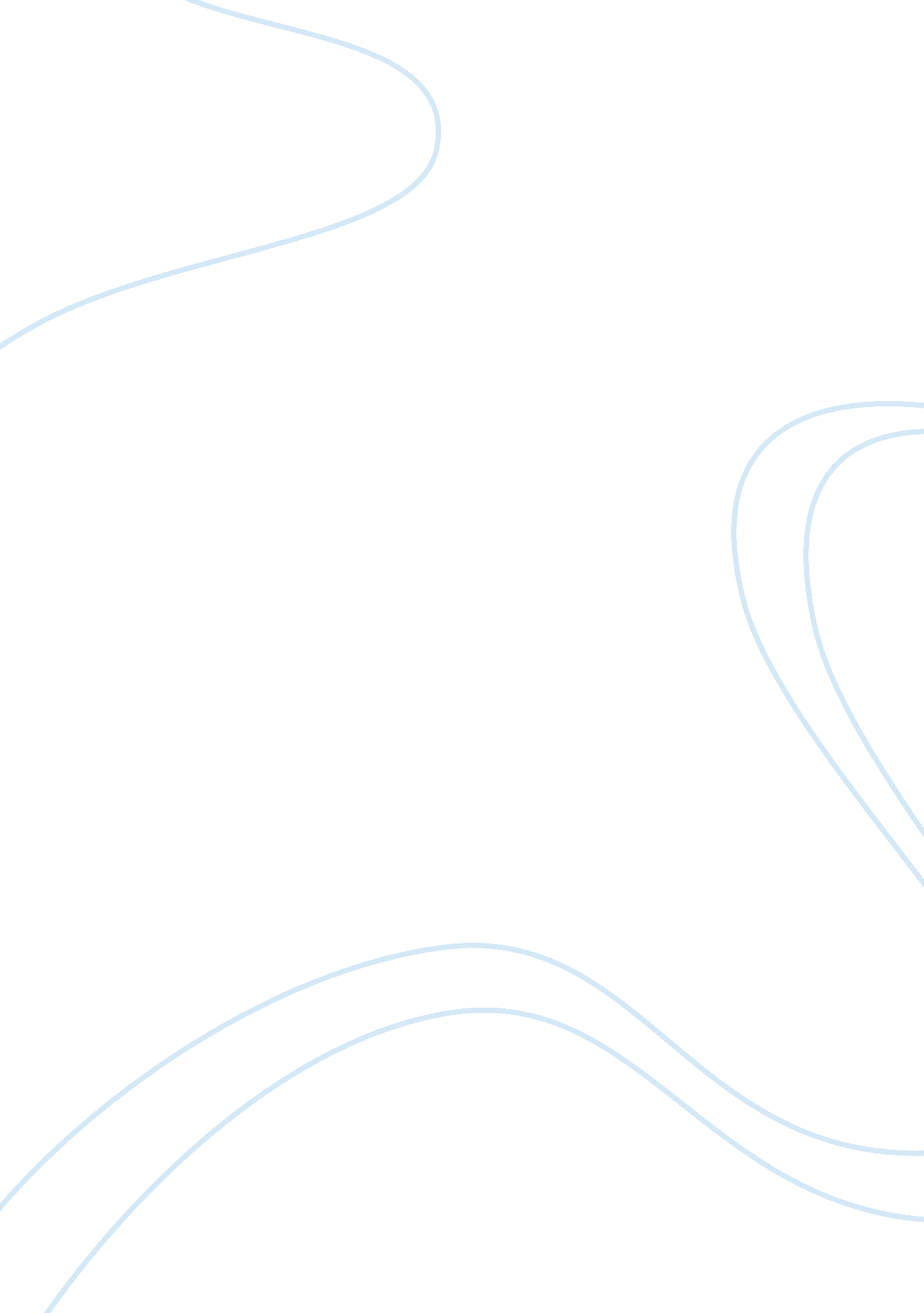 Special needs children being educated in mainstream schoolFamily, Children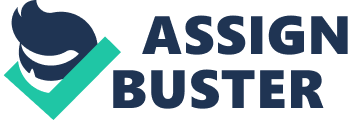 For many old ages at that place has been argument whether kids with particular demands should travel to mainstream school. Two decennaries ago kids in mainstream school would ne'er hold encountered a kid with particular demands. In the 1980 's many particular school were closed down. John Macbeath one of the writers described it as a signifier of maltreatment for some kids and that they are more likely to acquire expelled, and instructors were go forthing the profession because they could non get by. All kids including those with particular educational demands have the right to an appropriate instruction. The demand of the single kid should be see when determinations are being made. The parent are entitled and should be enabled to play an active portion in the determination devising procedure. Their wants should be taken into consideration. A new authorities study is being interpreted as announcing reversal of policy over how particular needs kids are educated. The study suggests that the figure of particular school will non be reduced any farther ; alternatively they will be encouraged to associate with mainstream schools. The aspiration of the particular educational demands division is that every kid with particular educational demands reaches their full potency in school and can do a successful passage to maturity. To advance the public assistance and involvements of a particular needs kid an improve the support they receive, there are sites that provides a broad scope of advice and stuffs for instructors parents, local governments and other working with particular demands kids in England. John Macbeath think that other kids lost out as staff devoted their clip to particular demands kids, parent felt betrayed as their kids educational demands went unmet and the kids sunk into a spiral of misbehavior that frequently ended in ejection. Steve Sinnott the brotherhood 's general secretary said that inclusion has failed many kids ; Teacher's supported the thought in rule, but felt allow down by the practise. Lord Adonis, the school curate, went on to state kids should be taught in mainstream schools, if this is what their parent privation and it is non incompatible with the efficient instruction of the other kids. David Willets, the shadow instruction secretary said the study should take the authorities to rethink on its inclusion policy. The tendency for an increasing figure of particular demands kids to go to mainstream school has been a success and widely seen by parents and kids as the preferred option. The authorities and the local governments had some drawback, because they thought it would be excessively muchmoneyto supply the installations and trim tuition for those kids who need it. That is non a good ground for turning back. Some schools are loath to suit kids with particular demands they think that the school could be drag down. The policy of suiting kids with particular demands in mainstream school has merely started to do a difference. Some kids will stay in particular school. But the pick should chiefly be one for parents. It should non be forced upon them by the local governments or target-hungry caput instructors seeking to curtail their school 's consumption. In many states there is small contact between particular needs school 's and mainstream schools. However, the state of affairs is get downing to alter. In 1983 the first traveling instructors who have some specialist preparation began working with particular need kids in mainstream school. Mainstream instructors were non trained to work with going instructors and this make it hard for the going instructors to supply effectual support. The authorities created an instruction policy in 2001 yet there is no counsel on the development, taking a mainstream school may besides offer the advantages of the school being nearby. With the possibility of blending with the same kids and households out of school. Childs can be offered significant aid in mainstream school both with and without statements of particular educational demands. With the strengthening in 2001 of parents right to mainstream topographic points for their kids. There are more particular demand kids go toing mainstream school and in add-on all schools have more responsibilities to do themselves accessible to and to supply accommodation for kids with particular demands. The different between mainstream and particular school is a legal 1. Harmonizing to the commission, those with particular educational demands are being sidelined. It besides claims the authorities inclusion policy, learning students in mainstream schools wherever possible is doing confusion about whether this means, shuting particular schools. One point five three million kids in England are judged to hold particular educational demands. The commission recommends more mainstream and particular school connection in federations to portion thoughts. Barry Sheerman, the commission president say many of the job identified in their study root from the fact that particular educational demands proviso has non been given sufficient precedence by consecutive authorities. The criterions varied widely ; there is a high degree of satisfaction out at that place, about 90 per centum. The commission argues that mainstream schools need to make good in conference tabular arraies, means some are unwilling to accept particular demands kids for fright of detrimental mean trial consequences. Regardless of the theory, the grounds clearly demonstrates that particular instruction demand and the raising achievement agenda sit really uncomfortably together at present. Reacting to Lord Adonis, the demands of the kid should come foremost and the penchant of the parents should be given really great consideration. The Government 's instruction policy if focused on assisting all kids releases their possible. They are committed to develop an instruction services that provides equal chance and high accomplishment for all kids. The particular educational demand codification of practise drama an of import function in presenting that committedness. The particular educational demand and disablement act 2001 provides a model for developing the strong partnership between parents, schools, local instruction governments, wellness and societal services and voluntary administration that are important to success in taking barriers. They are all confident that the codification of practise will construct on the success and aid raise the accomplishment of all kids. 